    台灣乳房醫學會 20周年慶系列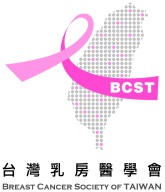 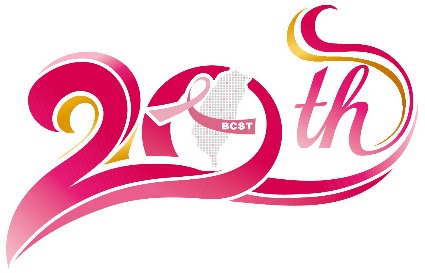 乳癌教育薪傳講座緣起:為了使台灣乳房醫學界能薪火相傳，栽培出更優秀下一代乳房專科醫師，乳房醫學會特別規劃此系列乳房疾病教育課程，邀請國內外該領域專家授課，參加對象主要為對乳房醫學有興趣之主治醫師、住院醫師、醫學生及相關醫護同仁，課程內容涵蓋乳癌診斷、病理、治療及臨床常見良性乳房疾病。學會將會彙整演講內容編匯成書籍以嘉惠更多醫護同仁及病患，並作為未來乳房專科醫師甄試出題內容敬請乳房醫學會員、醫護同仁把握機會踴躍參加薪火相傳教育課程，課程時間、內容將陸續公告在網站。                               台灣乳房醫學會沈陳石銘理事長暨乳房醫學專書策劃編輯小組                                        張金堅教授、杜世興副教授、曾令民副教授 敬上報名費用：乳醫會員$500/場，住院醫師及其他醫護人員$300/場，非會員醫師$800/場，請填寫報名表報名方式：郵政劃撥50027647，戶名: 台灣乳房醫學會台灣乳房醫學會/台灣內科醫學會/台灣外科醫學會/中華民國超音波學會/癌症醫學會/放射線醫學會/台灣放射腫瘤學會/護理學會/專科護理師學會/  積分申請中台灣乳房醫學會  10457 台北市吉林路24號6樓 TEL: 02-25239118 /FAX: 02-25238870 /E-mail: bcst@ms46.hinet.net台灣乳房醫學會 20周年慶系列 乳癌基礎教育薪傳講座報名表1.主辦單位: 台灣乳房醫學會 (台北市中山區吉林路24號6樓，E-mail: bcst@ms46.hinet.net) 
2.繳費方式: 郵局劃撥50027647  戶名：台灣乳房醫學會3.報名方式：請至台灣乳房醫學會官方網站(www.bcst.org.tw)國內研討會下載及填妥報名表劃撥繳費將收據貼於報名表下方傳真：02-25238870確認02-25239118請於截止日前報名各場次（座位有限額滿截止）。 4.聯絡人  ：王偉竹/郭玲均，電話: 02-25239118                  5.教育積分：相關繼續教育積分申請中，請至台灣乳房醫學會官網查詢6.退費事宜 :於上課前2週內申請者退80%，於上課前7天申請者退50%，其他狀況恕不退費。 7.請勿隨意更動場次，若有原因，請務必提前告知秘書處!更改場次以一次為限，謝謝您的配合，課程表將於官網公告，請以官網議程為主，謝謝您~時間︰107年7月7日(六) 13:00-17:00  地點︰臺北醫學大學醫學綜合大樓後棟十六樓演講廳時間︰107年7月7日(六) 13:00-17:00  地點︰臺北醫學大學醫學綜合大樓後棟十六樓演講廳時間︰107年7月7日(六) 13:00-17:00  地點︰臺北醫學大學醫學綜合大樓後棟十六樓演講廳時間︰107年7月7日(六) 13:00-17:00  地點︰臺北醫學大學醫學綜合大樓後棟十六樓演講廳TimeTopicSpeakerModerator13:00-13:30報到 & Opening沈陳石銘 理事長/台灣乳房醫學會沈陳石銘 理事長/台灣乳房醫學會13:30-14:00Breast Imaging: MRI王  甄 醫師
台北榮民總醫院李冠德 副院長北醫附醫張允中 主任台大醫院14:00-14:30Imaging-Guided Interventional Procedure 林寬仁 主任
和信醫院李冠德 副院長北醫附醫張允中 主任台大醫院14:30-15:00Hereditary Breast Cancer林柏翰 醫師
臺大醫院李冠德 副院長北醫附醫張允中 主任台大醫院15:00-15:20休息休息休息15:20-15:50Fertility Preservation in Young Breast Cancer陳啟煌 主任台北醫學大學附設醫院朱娟秀 醫師北醫附醫杜世興 副院長
北醫附醫15:50-16:20Pathology of Benign Breast Disease (Papillary lesion, ADH, Flat epithelial atypia)許志怡 主任
台北榮民總醫院朱娟秀 醫師北醫附醫杜世興 副院長
北醫附醫16:20-16:50Prevention & Management of Bone Loss Related to Breast Cancer Therapy郭玟伶 醫師
長庚醫院朱娟秀 醫師北醫附醫杜世興 副院長
北醫附醫16:50-17:00討論 & QA討論 & QA朱娟秀 醫師北醫附醫杜世興 副院長
北醫附醫姓名:                     英文姓名:                   會員編號:            (如不知可不寫）身份證字號：                              出生日期:          年           月           日 (以上資料請必填，如有缺漏 恕無法登錄積分)姓名:                     英文姓名:                   會員編號:            (如不知可不寫）身份證字號：                              出生日期:          年           月           日 (以上資料請必填，如有缺漏 恕無法登錄積分)姓名:                     英文姓名:                   會員編號:            (如不知可不寫）身份證字號：                              出生日期:          年           月           日 (以上資料請必填，如有缺漏 恕無法登錄積分)姓名:                     英文姓名:                   會員編號:            (如不知可不寫）身份證字號：                              出生日期:          年           月           日 (以上資料請必填，如有缺漏 恕無法登錄積分)姓名:                     英文姓名:                   會員編號:            (如不知可不寫）身份證字號：                              出生日期:          年           月           日 (以上資料請必填，如有缺漏 恕無法登錄積分)姓名:                     英文姓名:                   會員編號:            (如不知可不寫）身份證字號：                              出生日期:          年           月           日 (以上資料請必填，如有缺漏 恕無法登錄積分)姓名:                     英文姓名:                   會員編號:            (如不知可不寫）身份證字號：                              出生日期:          年           月           日 (以上資料請必填，如有缺漏 恕無法登錄積分)姓名:                     英文姓名:                   會員編號:            (如不知可不寫）身份證字號：                              出生日期:          年           月           日 (以上資料請必填，如有缺漏 恕無法登錄積分)姓名:                     英文姓名:                   會員編號:            (如不知可不寫）身份證字號：                              出生日期:          年           月           日 (以上資料請必填，如有缺漏 恕無法登錄積分)姓名:                     英文姓名:                   會員編號:            (如不知可不寫）身份證字號：                              出生日期:          年           月           日 (以上資料請必填，如有缺漏 恕無法登錄積分)□乳房醫學會會員$500元(每場) □乳房醫學會會員$500元(每場) □乳房醫學會會員$500元(每場) □乳房醫學會會員$500元(每場) □乳房醫學會會員$500元(每場) □非會員醫師$800(每場)□非會員醫師$800(每場)□非會員醫師$800(每場)□非會員醫師$800(每場)□非會員醫師$800(每場)□護理人員□專科護理師□放射師□住院醫師□助理/行政人員□學生:$300元(每場)□護理人員□專科護理師□放射師□住院醫師□助理/行政人員□學生:$300元(每場)□護理人員□專科護理師□放射師□住院醫師□助理/行政人員□學生:$300元(每場)□護理人員□專科護理師□放射師□住院醫師□助理/行政人員□學生:$300元(每場)□護理人員□專科護理師□放射師□住院醫師□助理/行政人員□學生:$300元(每場)□護理人員□專科護理師□放射師□住院醫師□助理/行政人員□學生:$300元(每場)□護理人員□專科護理師□放射師□住院醫師□助理/行政人員□學生:$300元(每場)□護理人員□專科護理師□放射師□住院醫師□助理/行政人員□學生:$300元(每場)□護理人員□專科護理師□放射師□住院醫師□助理/行政人員□學生:$300元(每場)□護理人員□專科護理師□放射師□住院醫師□助理/行政人員□學生:$300元(每場)*[乳醫會員]若資料沒有變動以下資料可免填  *其他身分別以下資料須填寫詳盡*[乳醫會員]若資料沒有變動以下資料可免填  *其他身分別以下資料須填寫詳盡*[乳醫會員]若資料沒有變動以下資料可免填  *其他身分別以下資料須填寫詳盡*[乳醫會員]若資料沒有變動以下資料可免填  *其他身分別以下資料須填寫詳盡*[乳醫會員]若資料沒有變動以下資料可免填  *其他身分別以下資料須填寫詳盡*[乳醫會員]若資料沒有變動以下資料可免填  *其他身分別以下資料須填寫詳盡*[乳醫會員]若資料沒有變動以下資料可免填  *其他身分別以下資料須填寫詳盡*[乳醫會員]若資料沒有變動以下資料可免填  *其他身分別以下資料須填寫詳盡*[乳醫會員]若資料沒有變動以下資料可免填  *其他身分別以下資料須填寫詳盡*[乳醫會員]若資料沒有變動以下資料可免填  *其他身分別以下資料須填寫詳盡服務醫院：服務醫院：服務醫院：單位：單位：單位：單位：單位：職稱：職稱：收據抬頭: (如需才寫)收據抬頭: (如需才寫)收據抬頭: (如需才寫)收據抬頭: (如需才寫)收據抬頭: (如需才寫)收據抬頭: (如需才寫)收據抬頭: (如需才寫)統編:統編:統編:聯絡地址(必填)：□□□□□聯絡地址(必填)：□□□□□聯絡地址(必填)：□□□□□聯絡地址(必填)：□□□□□聯絡地址(必填)：□□□□□聯絡地址(必填)：□□□□□聯絡地址(必填)：□□□□□聯絡地址(必填)：□□□□□聯絡地址(必填)：□□□□□聯絡地址(必填)：□□□□□聯絡電話(必填)：聯絡電話(必填)：聯絡電話(必填)：聯絡電話(必填)：聯絡電話(必填)：聯絡電話(必填)：聯絡電話(必填)：手機：手機：手機：電子信箱(必填)：電子信箱(必填)：電子信箱(必填)：電子信箱(必填)：電子信箱(必填)：電子信箱(必填)：電子信箱(必填)：電子信箱(必填)：電子信箱(必填)：電子信箱(必填)：注意: 1)課程表及各場次上課時間及會議室名稱，以台灣乳房醫學會官網公布為主  2)課程時間日期為[周六]上課時間:下午13:00-18:003)課程時間日期為[週日]上課時間:上午08:00-12:00注意: 1)課程表及各場次上課時間及會議室名稱，以台灣乳房醫學會官網公布為主  2)課程時間日期為[周六]上課時間:下午13:00-18:003)課程時間日期為[週日]上課時間:上午08:00-12:00注意: 1)課程表及各場次上課時間及會議室名稱，以台灣乳房醫學會官網公布為主  2)課程時間日期為[周六]上課時間:下午13:00-18:003)課程時間日期為[週日]上課時間:上午08:00-12:00注意: 1)課程表及各場次上課時間及會議室名稱，以台灣乳房醫學會官網公布為主  2)課程時間日期為[周六]上課時間:下午13:00-18:003)課程時間日期為[週日]上課時間:上午08:00-12:00注意: 1)課程表及各場次上課時間及會議室名稱，以台灣乳房醫學會官網公布為主  2)課程時間日期為[周六]上課時間:下午13:00-18:003)課程時間日期為[週日]上課時間:上午08:00-12:00注意: 1)課程表及各場次上課時間及會議室名稱，以台灣乳房醫學會官網公布為主  2)課程時間日期為[周六]上課時間:下午13:00-18:003)課程時間日期為[週日]上課時間:上午08:00-12:00注意: 1)課程表及各場次上課時間及會議室名稱，以台灣乳房醫學會官網公布為主  2)課程時間日期為[周六]上課時間:下午13:00-18:003)課程時間日期為[週日]上課時間:上午08:00-12:00注意: 1)課程表及各場次上課時間及會議室名稱，以台灣乳房醫學會官網公布為主  2)課程時間日期為[周六]上課時間:下午13:00-18:003)課程時間日期為[週日]上課時間:上午08:00-12:00注意: 1)課程表及各場次上課時間及會議室名稱，以台灣乳房醫學會官網公布為主  2)課程時間日期為[周六]上課時間:下午13:00-18:003)課程時間日期為[週日]上課時間:上午08:00-12:00注意: 1)課程表及各場次上課時間及會議室名稱，以台灣乳房醫學會官網公布為主  2)課程時間日期為[周六]上課時間:下午13:00-18:003)課程時間日期為[週日]上課時間:上午08:00-12:00各場次的[會議室地點]將於[各場次議程表]內公告，請注意。請在□勾選預參加場次    各場次的[會議室地點]將於[各場次議程表]內公告，請注意。請在□勾選預參加場次    各場次的[會議室地點]將於[各場次議程表]內公告，請注意。請在□勾選預參加場次    各場次的[會議室地點]將於[各場次議程表]內公告，請注意。請在□勾選預參加場次    各場次的[會議室地點]將於[各場次議程表]內公告，請注意。請在□勾選預參加場次    各場次的[會議室地點]將於[各場次議程表]內公告，請注意。請在□勾選預參加場次    各場次的[會議室地點]將於[各場次議程表]內公告，請注意。請在□勾選預參加場次    各場次的[會議室地點]將於[各場次議程表]內公告，請注意。請在□勾選預參加場次    各場次的[會議室地點]將於[各場次議程表]內公告，請注意。請在□勾選預參加場次    各場次的[會議室地點]將於[各場次議程表]內公告，請注意。請在□勾選預參加場次    □04/15(日)台北慈濟醫院□07/07(六)□07/07(六)台北醫學大學台北醫學大學□07/22(日)□07/22(日)□07/22(日)三軍總醫院□08/05(日)臺安醫院□08/25(六)□08/25(六)台大醫學院台大醫學院□09/02(日)□09/02(日)□09/02(日)台北榮民總醫院